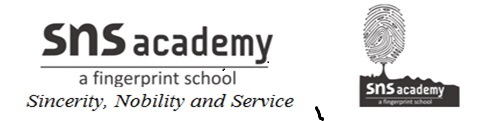                   GRADE- 7 IInd LANG.                      HOMEWORK -6                           MARKS-20                  DATE-13-8-20                                     HINDI                                         DOS-18-8-20निम्नलिखित प्रश्नों के उत्तर लिखिए – 'मिठाईवाला' पाठ के लेखक का क्या नाम है?मुन्नू ने खिलौना कितने पैसे में ख़रीदा?खिलौनेवाला मुरली बेचने नगर में कब आया?मुरलीवाला कैसा दीखता था?मुरलीवाले का व्यवहार बच्चों के साथ कैसा था?निम्नलिखित विषय पर निंबध लिखिए –स्वतंत्रता दिवस